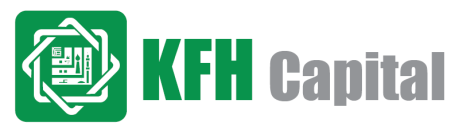 Complaint Unit (+965) 22987070							DATE :  		/	/ 20	COMPLAINT FORMSubject of the complaint:………………………………………………………………………………………………………………………………………………………………………………………………………………………………………………………………………………………………………………………………………………………………………………………………………………………………………………………………………………………………………………………………………………………………………………………………………………………………………………………………………………………………………………………………………………………………………………………………………………………………………………………………………………………………………………Attachments:There are no documents attached.Attached documents are : ……………………………………………………………………………………………………………………………………(Civil ID copy should be attached).Acknowledged:I declare that all the information that I gave above are correct and conform to reality, and I take full responsibility for any incorrect submitted information, also I acknowledged that the subject of the complaint is not perspective in court, and I confirm that I will not take any further action after reaching an agreement and the corrective action implemented.Signature: ………………………..NameCivil ID No.Portfolio numberPhone No.FaxAddressE-mail